Publicado en Galicia el 23/01/2018 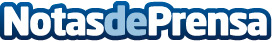 La cadena de papelerías Folder inaugura dos nuevas tiendas en Galicia y se consolida en la regiónEn febrero contará ya con 12 tiendas en Galicia y su objetivo es concluir 2018 con 160 centros operativos
Datos de contacto:Pura de RojasALLEGRA COMUNICACION91 434 82 29Nota de prensa publicada en: https://www.notasdeprensa.es/la-cadena-de-papelerias-folder-inaugura-dos Categorias: Franquicias Galicia Recursos humanos Consumo http://www.notasdeprensa.es